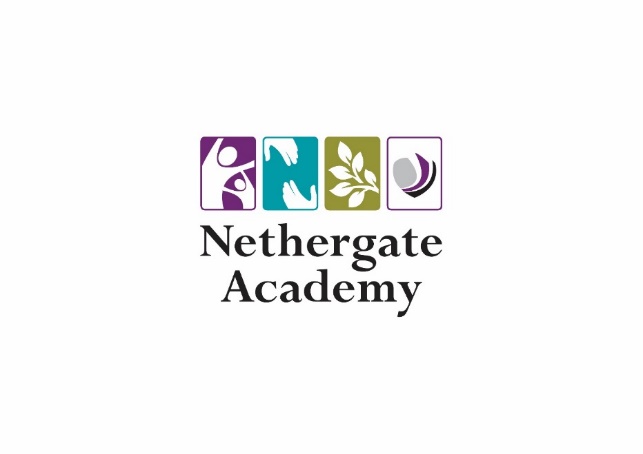 Privacy Notice - Appendix 1*Nationally-defined personal characteristics descriptions ie gender, ethnicity, first language, pupil premium and free school meals eligibilityData recipient and purpose of sharingStudent namesDate of birthCharacteristics*Home address detailsParental phone contact detailsExamination resultsOtherNational Health Service professionals for the purposes of administrating a vaccination programme, school nurse services for monitoring weight, height,  etc, speech and language therapy, sensory team (IES), physiotherapy, community paediatricians, GPs, educational psychologistMedical informationNottingham Constabulary for safeguarding vulnerable pupils and preventing youth offending/reducing re-offendingNottingham City Council/Nottinghamshire County Council/Derbyshire County Council for transport informationGroupcall.com (Messenger) to facilitate effective communicationParent email addressesEvolve for the purposes of organising off-site educational visits and tripsNottingham College for the purposes of widening participation in higher education (for students aged between 14 and 19)Futures advisors for the purposes of providing post-16 and careers adviceMencap for the purposes of providing work experience placements to post 16 internship studentsDuke of Edinburgh for providing opportunity for KS4 pupils to participate in awards programmeCPOMS for incident reporting and record keeping for safeguarding pupilsSaul Isaac Photography for pupil photographsPhotoSocial Care for safeguarding vulnerable pupilsData recipient and purpose of sharingStudent namesDate of birthCharacteristics*Home address detailsParental phone contact detailsExamination resultsOtherCAMHS for safeguarding vulnerable pupilsSIMS pupil database Parent email addressesExam Boards (OCR, AQA) for the purposes of providing access arrangements to students sitting examinationsRDA for safeguarding pupils during horse riding sessionsCPOMS for the safeguarding of vulnerable pupilsDepartment of Education for arrangements for assessmentsClaire Simpson for purposes of outdoor learning provision for pupils across schoolJay Laister for purposes of providing a counselling service to pupils across schoolLiaison with private specialists and therapists who support health and wellbeing of pupils